    COLEGIO EMILIA RIQUELME                                                                           GRADO 5°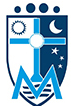     GUÍAS DE APRENDIZAJE EN CASA                                                                 LENGUA CASTELLANA    SEMANA AGOSTO 31 A SEP 4                                                                           PERIODO IV:::::::::::::::::::::::::::::::::::::::::::::::::::::::::::::::::::::::::::::::::::::::::::::::::::::::::::::::::::::::::::::::::::::::::::::::::::::::::::::::::::::::::::::::::::Buenos días padres de familia y estudiantes:Estoy muy contenta de retomar el área de lengua castellana con el grado 5°. Las clases virtuales serán por “Teams” y enviaré con la profe Paula el enlace con anticipación. Espero a todas las estudiantes con muy buena disposición para los aprendizajes de éste cuarto periodo.AGOSTO 31 -  CLASE VIRTUALTEMA: LOS RELATOS FANTÁSTICOS Y DE AVENTURASDESEMPEÑO: Identifico los relatos fantásticos y de aventuras reconociendo sus características.Explicación de la profesora con un cuadro comparativoSocialización sobre los ejemplos conocidos.Video de profundización https://www.youtube.com/watch?v=9MI2nxFSff0SEPTIEMBRE 1 – CLASE VIRTUALTEMA: LOS RELATOS FANÁSTICOS Y DE AVENTURASDESEMPEÑO: Leo y analizo relatos fantásticos y de aventurasActividad en clase de leer relatos fantásticos y de aventuraAnálisis de los relatos y comprensión lectora.SEPTIEMBRE 3 – CLASE VIRTUALTEMA: EL GRAFITI Y EL MURALDESEMPEÑO: Diferencio el grafiti del mural y cuál es su función.                      Realizo un grafiti de forma creativaExplicación de la profesora sobre el tema En clase se realiza la actividad de hacer un grafiti.Video de profundización https://www.youtube.com/watch?v=D9Y22dMGnAESEPTIEMBRE 4 – CLASE VIRTUALTEMAS: DIALECTOS EN COLOMBIA, LA CONVERSACIÓN Y LA ENTREVISTA.DESEMPEÑOS: Comprendo qué es un dialecto y doy ejemplos.                       Diferencio entre una conversación y una entrevista.Explicación de la profesora y lluvia de ejemplos.Socialización sobre la conversación y la entrevista.